Part A: Complete the tables below.Our TownOur StateOur CountryPart B: Plot the data from Part A. Use a colored pencil and straight edge to connect each point creating a line graph. 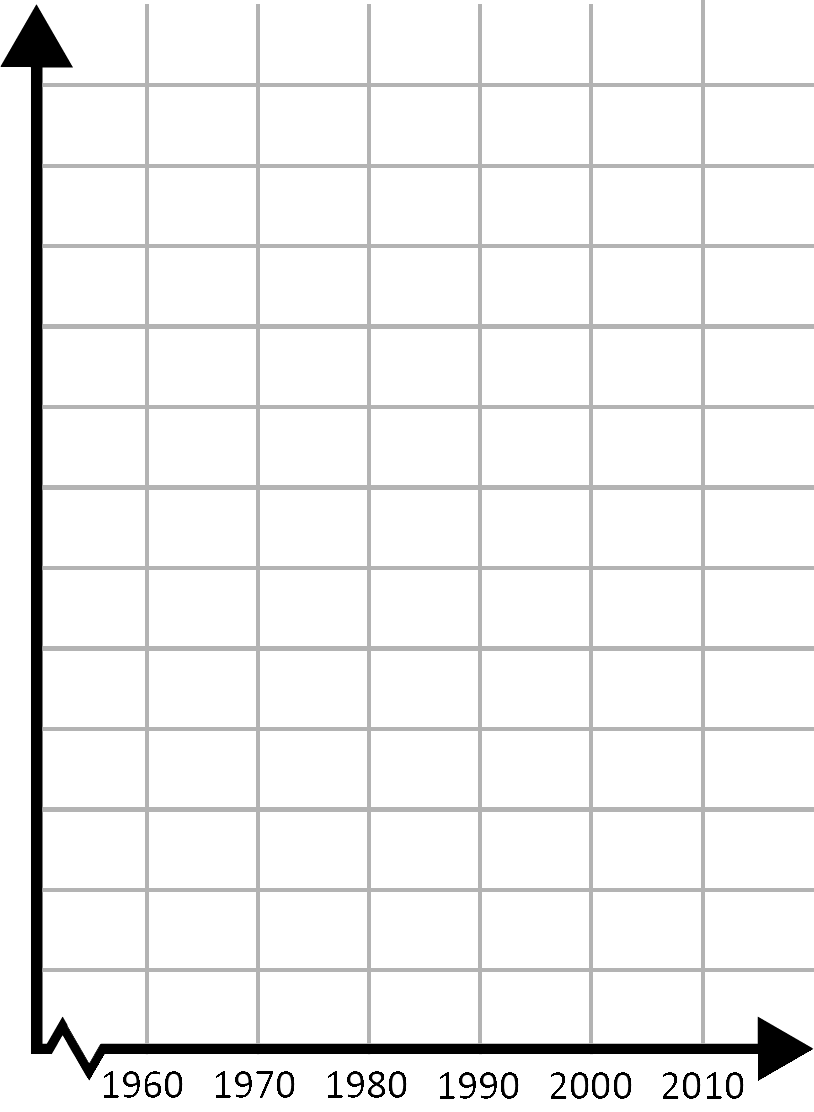 Part C: Use the data from Parts A and B to estimate the populations for the years below.Our TownOur StateOur CountryExplain how you found these estimates.Part D: Use a different colored pencil to plot the values you found for each of the years in Part C on the graphs you made in Part B.What do you notice about these points?Part E: ConclusionsWhat must be true about the year you are estimating the population for to use your method from Part C?Definition: Formula:YearCensus PopulationYearCensus PopulationYearCensus Population196019601960197019701970198019801980199019901990200020002000201020102010YearCensus PopulationYearCensus PopulationYearCensus Population196519651965197519751975198519851985199519951995200520052005